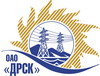 Открытое акционерное общество«Дальневосточная распределительная сетевая  компания»ПРОТОКОЛ ПЕРЕТОРЖКИПРЕДМЕТ ЗАКУПКИ: право заключения договора наОткрытый запрос предложений:  Закупка 1524 «Модернизация аппаратуры каналообразования СП СЭС» для нужд филиала ОАО «ДРСК» «Хабаровские электрические сети»Планируемая стоимость закупки в соответствии с ГКПЗ:    2 209 000,00 руб. ПРИСУТСТВОВАЛИ: три члена постоянно действующей Закупочной комиссии 2-го уровня. ВОПРОСЫ ЗАСЕДАНИЯ ЗАКУПОЧНОЙ КОМИССИИ:В адрес Организатора закупки поступила 1 заявка на участие в процедуре переторжки.Дата и время начала процедуры вскрытия конвертов с заявками на участие в закупке: 15:30 часов благовещенского времени 14.07.2014 г Место проведения процедуры вскрытия конвертов с заявками на участие в закупке: 675000, г. Благовещенск, ул. Шевченко 28, каб. 244.В конвертах обнаружены заявки следующих Участников закупки:РЕШИЛИ:Утвердить протокол переторжки.Ответственный секретарь Закупочной комиссии 2 уровня                                           Т.В. ЧелышеваТехнический секретарь Закупочной комиссии 2 уровня                                               Д.С. Бражников№ 401/УКС-Пг. Благовещенскиюля 2014 г.№п/пНаименование Участника закупки и его адрес Общая цена заявки до переторжки, руб. без НДСОбщая цена заявки после переторжки, руб. без НДСООО "ТМ системы" (620043, Свердловская область, г. Екатеринбург, ул.Заводская, 77)2 199 587,912 063 762,31ООО "Современные системы автоматизации" (675000, Россия, Амурская область, г. Благовещенск, ул. Фрунзе, д. 62)2 156 038,59предложение не поступалоООО "ЦСП" (690035, Россия, Приморский край, г. Владивосток, ул. Калинина, д. 25)2 205 932,20предложение не поступало